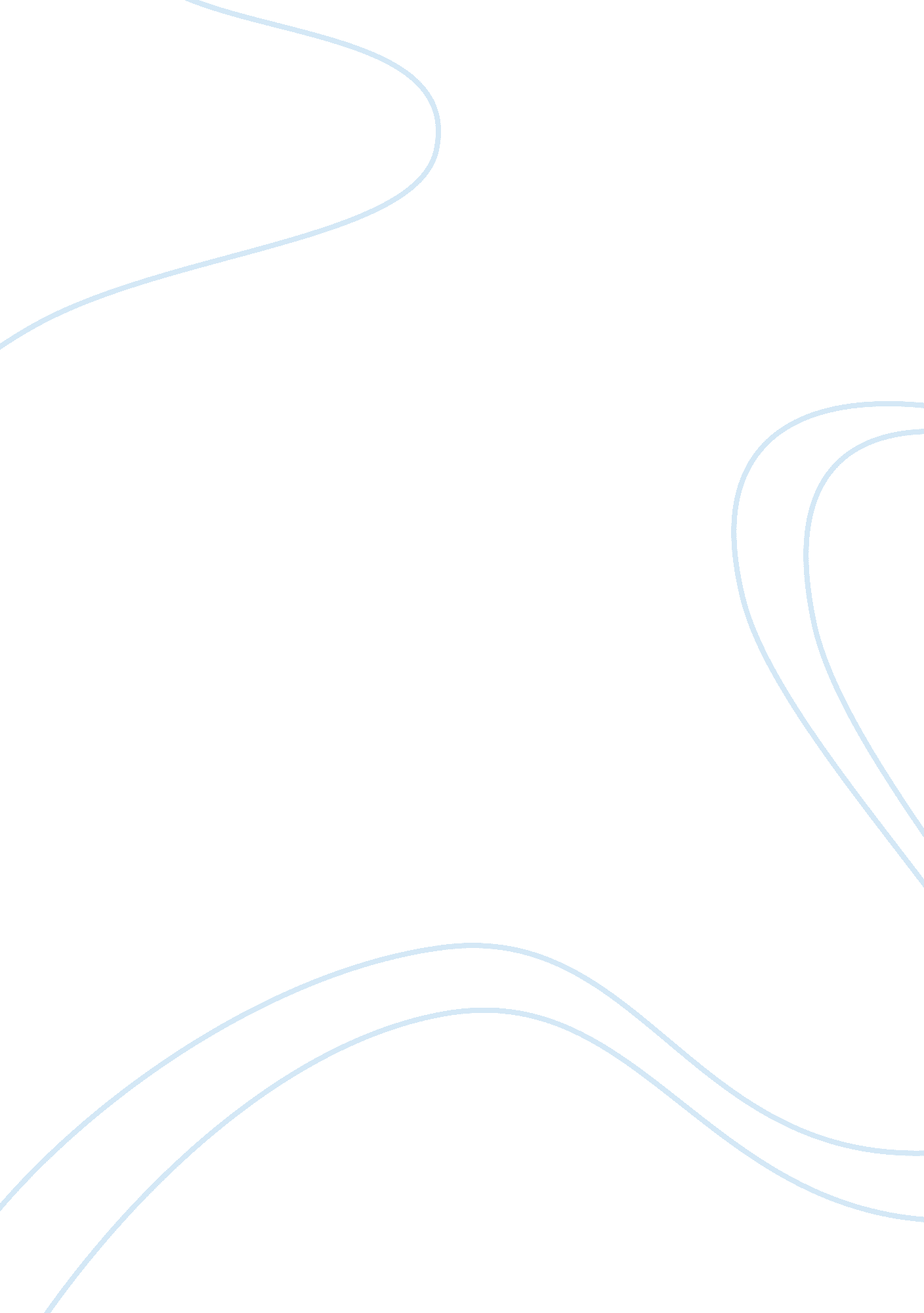 Chris maccandlessReligion, Catholic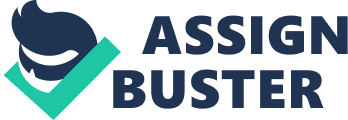 Tramping is too easy with all thismoney. My days were more exciting when I was penniless and had to forage around for my next meal... I've decided that I'm going to live this life for some time to come. The freedom and simple beauty of it is Just too good to pass up. -Christopher Mishandles Currency does corrupt, it's like having power. Money is something which people can do crazy things. The desire of cash will certainly change people, or not having enough money will make some individuals be victim of crime. It's very difficult to know whether that person will handle the change in a positive manner. The greed and the ignorance can destroy the relationships from within even if it's your parents or best friends in which the outcomes will be irreparable. Money is power, which people want for themselves. The desire for money is a never ending trip and most individuals will do anything for this control. When people come in to some money, they feel superior, more powerful and above the rest of the other people that have less . Hey start hanging in crowds with the same level of income, so they feel better. I had a friend who once talk all the time, play together and hangout. When she got older, herfamilycame in to money big time. Now she doesn't talk to me, and never does anything with me. A ND I never get invited to her birthday parties! Only the people who had a lot of money like her were invited. The society and currency is en thing that drew Chris and his father away from each there. Chris donated $25, 000 to charity; abandoned his car which was one of his possessions. Chris hated money; when he brunt his cash, he was showing that he didn't conform to society and was saying that money was useless thing. Money gives you a false and temporary sense of power, but when its gone, we realize what they have lost. Plaza add I don't know what else to write. Then send it back to me and do u have parliaments email address? 